      											        4627 E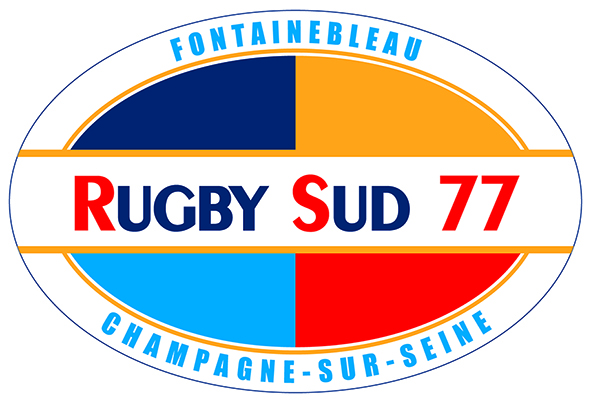 AUTORISATION DE SOINS EN CAS D’ACCIDENTJe soussigné (NOM, prénom, qualité),en cas d’accident de (NOM, prénom, date et lieu de naissance du licencié)autorise par la présente :- tout examen ou intervention chirurgicale qui serait nécessaire ;- le responsable de l’association, du Comité ou de la FFR :- à prendre toutes mesures utiles et notamment à demander son admission en établissement de soins ;- à reprendre l’enfant à sa sortie, uniquement en cas d’indisponibilité absoluedes parents ou du représentant légal du mineur.Fait à : 								SignaturesLe :INFORMATIONS COMPLEMENTAIRES - OBLIGATOIRES- Coordonnées de la (des) personne(s) à contacter en cas d’accident :   1 – NOM, Prénom, Qualité : 	   Téléphone (portable et fixe) : 	   2 – NOM, Prénom, Qualité : 	   Téléphone (portable et fixe) : 	- N° de Sécurité Sociale (celui auquel l’enfant est rattaché) : 	- Allergies ou informations complémentaires importantes : 	- Coordonnées du médecin traitant :NOM et Prénom : 	Adresse : 	Téléphone : 	